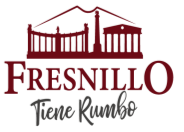 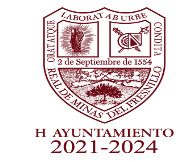 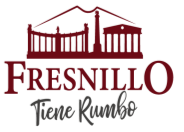 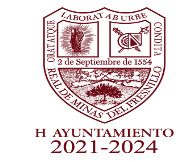  Fresnillo, Zacatecas. A 09 de agosto de 2022 C. RICARDO DEVORA CASTAÑEDA. 	 CARRETERA P R E S E N T E: ARTÍCULO 66 PÁRRAFO PRIMERO DE LA LEY DE OBRA PÚBLICA Y SERVICIOS RELACIONADOS PARA EL ESTADO Y MUNICIPIOS DE ZACATECAS. SE INVITA A USTED, PARA QUE PARTICIPE CON SU MEJOR PROPUESTA EN EL PROCEDIMIENTO DE LICITACIÓN POR INVITACIÓN A CUANDO MENOS TRES NO. INTERNO, MF DS IR FIII-46-22, IO-320101115-N141-2022 CONVOCANDO POR EL MUNICIPIO DE FRESNILLO ZACATECAS. A TRAVÉS DE LA DIRECCIÓN DE DESARROLLO SOCIAL, RELATIVO A LA OBRA: CONSTRUCCIÓN DE PAVIMENTO CON CONCRETO HIDRÁULICO EN CALLE NIÑOS HÉROES EN LOCALIDAD BAÑUELOS, FRESNILLO, ZACATECAS.  EL CATÁLOGO DE CONCEPTOS Y LA INFORMACIÓN CORRESPONDIENTE A LA INTEGRACIÓN DEL PAQUETE SE ENCONTRARÁ DISPONIBLE PARA SU CONSULTA VÍA INTERNET EN: https://licitaciones.seguiremoshaciendohistoria.gob.mx/ O BIEN, DIRECTAMENTE EN EL DEPARTAMENTO DE LICITACIONES DE LA PRESIDENCIA MUNICIPAL DE FRESNILLO ZACATECAS, EN LA CALLE JUAN DE TOLOSA NO. 100, COLONIA CENTRO, FRESNILLO, ZACATECAS DE LUNES A VIERNES, DE 09:00 A 14:00 HORAS EN HORARIO DE OFICINA Y/O HASTA EL DÍA 16 DE AGOSTO DE 2022, A LAS 11:00 A.M. LAS BASES DE LICITACIÓN TENDRÁN UN COSTO DE $2,842.00 (DOS MIL OCHOCIENTOS CUARENTA Y DOS PESOS 00/100 M.N.) EL PAGO SE HARÁ EN LA DIRECCIÓN DE FINANZAS Y TESORERÍA DE LA PRESIDENCIA MUNICIPAL DE FRESNILLO ZACATECAS ANTES DE LAS 11:00 A. M. DEL 16 DE AGOSTO DE 2022 LA VISITA AL SITIO DE LA OBRA SERÁ EL DÍA 12 DE AGOSTO DE 2022, A LAS 09:00 A. M., PARA EL CUAL SE REUNIRÁN EN EL DEPARTAMENTO DE LICITACIONES DE LA PRESIDENCIA MUNICIPAL DE FRESNILLO, ZACATECAS. PARA SU SALIDA A LA VISITA DE OBRA.  LA JUNTA DE ACLARACIONES SE VERIFICARÁ EL DÍA 16 DE AGOSTO DE 2022 A LAS 11:00 A. M. EN EL DEPARTAMENTO DE LICITACIONES DE LA PRESIDENCIA MUNICIPAL DE FRESNILLO ZACATECAS.  EL ACTO DE APERTURA DE LAS PROPUESTAS SE REALIZARÁ EL 24 DE AGOSTO DE 2022; A LAS 09:00 A. M. ASÍ MISMO EL FALLO SE REALIZARÁ EL DÍA 25 DE AGOSTO DE 2022 CON LA LECTURA DE DICTAMEN A PARTIR DE A LAS 09:00 A. M., EN LA SALA DE JUNTAS DEL DEPARTAMENTO DE LICITACIONES DE LA PRESIDENCIA MUNICIPAL, QUE SE UBICA EN LA CALLE JUAN DE TOLOSA NO. 100, COLONIA CENTRO, FRESNILLO ZACATECAS.   PARA CUBRIR LAS EROGACIONES QUE SE DERIVEN DEL PRESENTE CONTRATO, SE AUTORIZÓ LA INVERSIÓN CORRESPONDIENTE A LA OBRA OBJETO DE ESTE OFICIO DE INVITACIÓN, MISMA QUE PROVIENE DEL: ACTA CERTIFICADA DEL DIA 25 DE MARZO DEL 2022 Y LISTADO DE APROBACION POR EL CONSEJO DE PLANEACION MUNICIPAL (COPLAMUN).  FONDO PARA LA INFRAESTRUCTURA SOCIAL MUNICIPAL, APORTACIONES FEDERALES PARA ENTIDADES FEDERATIVAS Y MUNICIPIOS., PROPUESTA DE OBRAS Y/O ACCIONES DEL RAMO 33 FONDO III DEL EJERCICIO FISCAL 2022 11 DE MARZO DE 2022.  A T E N T A M E N T E PRESIDENTE MUNICIPAL ________________________ LIC. SAÚL MONREAL ÁVILA Sección: DIRECCIÓN DE DESARROLLO SOCIAL  	No.  de Oficio: No. De Contrato: Expediente: 549/8/09/2022 MF DS IR FIII-46-22, IO320101115-N141-2022 FIII  Asunto: oficio de invitación 